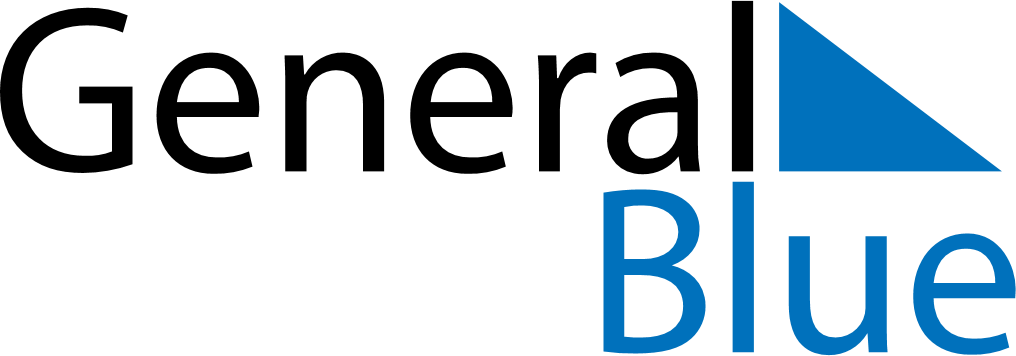 Weekly Meal Tracker April 27, 2020 - May 3, 2020Weekly Meal Tracker April 27, 2020 - May 3, 2020Weekly Meal Tracker April 27, 2020 - May 3, 2020Weekly Meal Tracker April 27, 2020 - May 3, 2020Weekly Meal Tracker April 27, 2020 - May 3, 2020Weekly Meal Tracker April 27, 2020 - May 3, 2020MondayApr 27TuesdayApr 28TuesdayApr 28WednesdayApr 29ThursdayApr 30FridayMay 01SaturdayMay 02SundayMay 03BreakfastLunchDinner